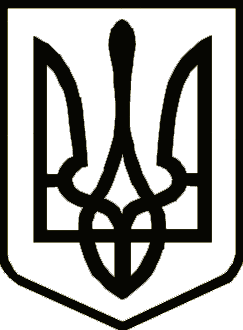 УкраїнаНОВГОРОД-СІВЕРСЬКА РАЙОННА РАДА ЧЕРНІГІВСЬКОЇ ОБЛАСТІРІШЕННЯ(сімнадцята сесія восьмого скликання)18 квітня 2024 року                                                                              № 219 -VIII  м. Новгород-СіверськийПро внесення змін до рішення Новгород-Сіверської районної ради Чернігівської області від 18 грудня 2020 року № 11-VIII «Про обрання постійних комісій районної ради»Відповідно до пункту 2 частини першої статті 43, статті 47 Закону України «Про місцеве самоврядування в Україні», у зв’язку з достроковим припиненням повноважень депутатів районної ради, районна рада вирішила:1. Внести до рішення Новгород-Сіверської районної ради Чернігівської області від 18 грудня 2020 року № 11-VIII «Про обрання постійних комісій районної ради», такі зміни:1) вивести зі складу постійної комісії районної ради з питань соціального і економічного розвитку району, будівництва, ефективного використання природних ресурсів та регулювання земельних відносин члена комісії РОМАНЧУКА Станіслава Володимировича, обраного депутатом від Чернігівської обласної організації Політичної партії «НАШ КРАЙ»; 2) вивести зі складу постійної комісії районної ради з питань регламенту, законності та правопорядку, гуманітарної сфери, соціального захисту населення, сім’ї та молоді членів комісії: ЛАТИШ Валентину Іванівну, обрану депутатом від Чернігівської обласної організації Політичної партії «НАШ КРАЙ»; СОРОКІНА Володимира Валентиновича, обраного депутатом від Чернігівської регіональної організації ПОЛІТИЧНОЇ ПАРТІЇ «ОПОЗИЦІЙНА ПЛАТФОРМА – ЗА ЖИТТЯ».3) ввести до складу постійної комісії районної ради з питань регламенту, законності та правопорядку, гуманітарної сфери, соціального захисту населення, сім’ї та молоді члена комісії: ЗИКУН Світлану Володимирівну, обрану депутатом від Чернігівської обласної партійної організації Всеукраїнського об’єднання «БАТЬКІВЩИНА».2. Контроль за виконанням рішення покласти на постійну комісію районної ради з питань регламенту, законності і правопорядку, гуманітарної сфери, соціального захисту населення, сім’ї та молоді.Голова 	Василь ЖУКПроєкт рішення вносить:Заступник голови районної ради                                 Володимир БОНДАРЕНКО